FORMULE 220______________ CRLA COUR SUPRÊME DE TERRE-NEUVE ET LABRADORENTRE:____________________________________________  	Appelant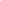 ET:____________________________________________ 	IntiméAVIS D’APPEL(S’il s’agit de l’appel d’une ordonnance de rejet)VOUS ÊTES AVISÉS que l’appelant a l’intention d’interjeter appel et que l’appelant interjette appel par les présentes d’une ordonnance rejetant la dénonciation de ________________________________  (indiquer le nom du dénonciateur) rendue par ________________________________  (donner le nom du juge qui a présidé le procès devant la cour des poursuites sommaires) de ________________________________  (donner le nom de la cour des poursuites sommaires) à ________________________________  (indiquer le lieu où le procès s’est déroulé) le ________________________________  (indiquer la date à laquelle l’ordonnance de rejet a été rendue).La dénonciation qui a fait l’objet d’un rejet reprochait à l’intimé d’avoir : ______________________________________________________________________(décrire complètement l’infraction ou les infractions reprochées à l’intimé et indiquer aussi le lieu de la commission de l’infraction ou des infractions reprochées).(Si l’appel est interjeté à l’encontre de la sentence)VOUS ÊTES AVISÉS que l’appelant à l’intention d’interjeter appel et que l’appelant interjette appel par les présentes de la sentence imposée à l’intimé par suite de la ________________________________  (ou des) condamnation(s) prononcée(s) par ________________________________  (donner le nom du juge qui a présidé le procès devant la cour des poursuites sommaires) de ________________________________  (donner le nom de la cour des poursuites sommaires) à ________________________________  (indiquer le lieu où ce procès s’est déroulé) le ________________________________  (indiquer la date à laquelle la condamnation a été prononcée).L’infraction dont l’intimé a été reconnu coupable était la suivante : ______________________________________________________________________(décrire complètement l’infraction ou les infractions dont l’intimé a été reconnu coupable).L’infraction a été commise à : ______________________________________________________________________(indiquer le lieu de la commission de l’infraction).La sentence imposée par la cour des poursuites sommaires qui a reconnu l’intimé coupable était la suivante : ______________________________________________________________________(préciser la teneur de la sentence imposée) La sentence a été imposée le :______________________________________________________________________(indiquer la date de son imposition).L’appel est fondé sur les motifs suivants : ____________________________________________________________________________________________________________________________________________________________________________________________________________________________________________________________________________________________________________________________________________________________________________________________________________________________________(énoncer les motifs au complet).L’appelant demande l’ordonnance ou le redressement suivant : ____________________________________________________________________________________________________________________________________________________________________________________________________________________________________________________________________________________________________________________________________________________________________________________________________________________________________(décrire brièvement et précisément la nature de l’ordonnance ou du redressement que l’appelant demande à la cour d’appel et fournir les motifs à l’appui de cette demande).L’adresse de l’appelant pour la signification est la suivante :____________________________________________________________________________________________________________________________________________Fait à ________________________ province de Terre-Neuve et Labrador le __________________ 20_____.___________________________________________(Signature de l’appelant ou de l’avocat de l’appelant)_____________________________________________________________(Numéro de téléphone et courriel de l’appelant ou de l’avocat de l’appelant)À: 	_______________________________	_______________________________	_______________________________(Nom et adresse de l’intimé)